Science TechbookThe Discovery Education Science Techbook is a comprehensive digital program that replaces traditional textbooks. Below highlights some of the features of this exciting program, describes some of the ways that you can support your child(ren) in using this new resource, and answers some of the questions you and your child(ren) may have. Discovery Education Science Techbook is a comprehensive digital program. This means that your student will not be bringing home a traditional textbook.  The program utilizes both digital and printable resources such as interactive simulations, text, virtual labs, reading passages, and video. Powered by the number one non-fiction media company in the world, Discovery Education is the leading provider of high-quality, curriculum-based digital content including programs from Discovery Channel, Science Channel, and Animal Planet.  The multi-media approach that Techbook uses will support student learning and will immerse students into thinking and working like scientists. While there are similarities with traditional textbooks, there are some important differences.  Techbook is available anywhere, anytime, and on almost any device (computer, tablet, or phone) provided there is an Internet connection. Your child(rens) teacher will still have the capability to print reading material and activities, but all of the program’s content can be accessed online. While the Techbook can be accessed from a home computer with Internet access, it is not a requirement since we will make access available at school, both in the science classroom and through the media center.As you know, students prefer to learn differently today than in the past.  The interactive, multi-modal Techbook provides students with a variety of resources to meet the needs of a wide range of learning styles while increasing student engagement. Techbook is built on a model that promotes inquiry-based learning and enhances critical thinking.  As students work to collect information to solve problems in science, they will be challenged to think, act, and behave just as scientists do by developing explanations for their observations, hypotheses, and thoughts through experimenting, reading, writing, and sharing. How does my student access content? Students will access these resources in three ways: When they log in they are taken to the student’s center where they can see any resources their teacher has assigned specifically to them.They can click through the content in each chapter of Techbook.They can use the search feature to search for content that is of interest to them. Your student will have the opportunity to use filters to select the resource(s) that best fits his or her learning style in order to master the content.  In this way, they become active participants in their own learning. We hope that you will be an active partner with your student. Periodically, you may want to log-on to your student’s Techbook page to see what material is being covered. You can access Techbook by having your student log in to his/her Google account, then go to https://google.discoveryeducation.com.  From here, you can see what has been assigned and completed by your student, view the content in the course, or search for content that you and your student are interested in. Check out the Discovery Education Science Techbook Student Guide and Parent Homework Help to get started. Please don’t hesitate to contact me or your student’s teacher to provide feedback and to ask any questions you may have. 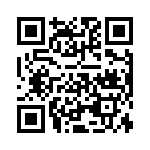 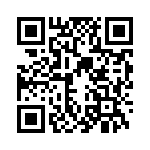 